Акционерное общество «ГАЗЭКС»Центр обучения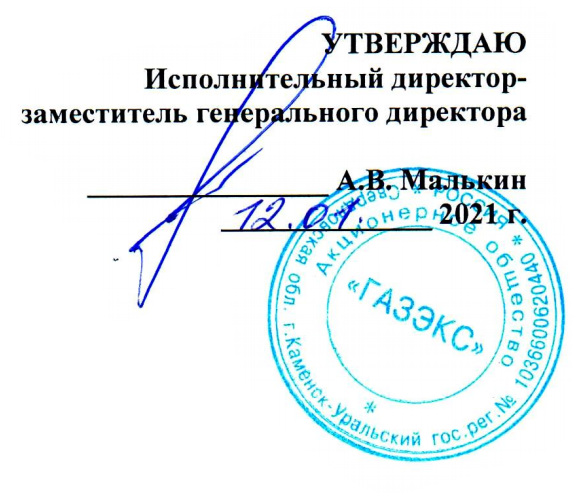 УТВЕРЖДАЮИсполнительный директор -заместитель генерального директора_________________  А.В. Малькин________________ 2021 г.ПОЛОЖЕНИЕоб  организации  практической  подготовки  обучающихсяОбщие положения1.1. Настоящее положение устанавливает порядок практической подготовки обучающихся.1.2. Практическая подготовка – это выполнение обучающимися определённых видов работ, связанных с будущей профессиональной деятельностью и направленных на формирование, закрепление и развитие практических навыков и компетенций по профилю соответствующей образовательной программы.1.3.  Основными задачами практической подготовки являются: - ознакомление обучающихся с действующим оборудованием и условиями его эксплуатации;- приобретение ими первичных профессиональных умений, необходимых для самостоятельного выполнения работ, предусмотренных профессиональными стандартами и квалификационными характеристиками.1.4 Основными видами практической подготовки в организации являются:- учебная практика – практика ознакомительная, по получению первичных профессиональных умений; осуществляется после лекционных занятий на производственном обучении;- производственная практика (стажировка) - практика по закреплению профессиональных умений и навыков обучающихся, самостоятельная практика по профилю подготовки.1.5 Практическая подготовка осуществляется в организации в рамках производственного обучения, путём чередования практической деятельности и теории производственного обучения1.6. Практическая подготовка осуществляется в пределах часов, предусмотренных соответствующей основной программой профессионального обучения.1.7. На весь период прохождения практической подготовки обучающийся обязан выполнять требования охраны труда, пожарной безопасности и внутреннего трудового распорядка, действующие в организации и в Центре обучения. Несчастные случаи, произошедшие с обучающимися в период прохождения практической подготовки, расследуются и учитываются в соответствии со ст.227 Трудового кодекса РФ от 30.12.2001 № 197-ФЗ.2. Организация  учебной практики (ознакомительной)2.1. Учебная практика организуется методом проведения практических занятий, экскурсий и иных видов учебной деятельности, предусматривающей участие обучающихся в выполнении отдельных элементов работ и непосредственное выполнение обучающимися работ, связанных с будущей профессиональной деятельностью, под руководством мастера производственного обучения:- в учебном классе Центра обучения; - на рабочих местах, в производственном подразделении. 2.3. При организации учебной практики организация создаёт условия для реализации компонентов образовательной программы, предоставляет оборудование и технические средства обучения в объёме, позволяющем выполнить определенные виды работ, связанные с будущей профессиональной деятельностью обучающихся. 2.4. Завершением учебной практики является выполнение обучающимся практической квалификационной работы.Тематика практической квалификационной работы определяется мастером производственного обучения согласно учебному плану, разделам программы обучения и должна соответствовать по профилю и сложности требованиям, установленным ЕТКС для данной профессии и разряда. Консультации по выполнению практической квалификационной работы проводятся мастером производственного обучения.Практическая квалификационная работа выполняется обучающимся под наблюдением мастера производственного обучения, который должен обеспечить рабочим местом, отвечающим требованиям охраны труда, необходимыми исправными оборудованием и материалами, приспособлениями, инструментом.По итогам выполнения практической квалификационной работы мастер производственного обучения оформляет заключение о результатах практической квалификационной работы (Приложение 1). Срок хранения заключения - 3 года.Оценка «зачет» выставляется в случае своевременного выполнения всех заданий. Если не выполнено одно или более заданий слушателю квалификационная работа не зачтена, к итоговой аттестации он не допускаются.2.5. После завершения учебной практики и сдачи квалификационного экзамена для обучающихся организуется производственная практика - стажировка.Организация производственной практики (стажировки)3.1. Производственная практика (далее – стажировка) является завершающим этапом профессионального обучения. После успешного прохождения итоговой аттестации, на основании решения квалификационной комиссии и приказа заместителя генерального директора - исполнительного директора «О допуске к стажировке» обучающиеся приступают к стажировке.3.2. Срок начала стажировки и её продолжительность определяются учебным планом образовательной программы. Рабочий день обучающегося должен соответствовать продолжительности рабочего дня организации.3.3. Стажировка осуществляется на базе подразделения, где трудоустроен обучающийся; в отдельных случаях, согласованных с главным инженером, - в другом подразделении организации.3.4. За каждым обучающимся приказом заместителя генерального директора-исполнительного директора закрепляется наставник из числа специалистов или опытных рабочих, имеющих соответствующую квалификацию.3.5. Тема и содержание стажировки подбирается руководителем подразделения, где проходит стажировка, с учётом содержания программы обучения и работ, которые в данный период выполняются в подразделении.  Наставник осуществляет контроль выполнения задания обучающимся, оказывает ему помощь при выполнении заданий.3.6. Учёт стажировки на рабочем месте ведётся в дневнике стажировки (Приложение 2), в котором обозначены задания для слушателя, место прохождения стажировки, описание выполняемых работ, заключение о качестве выполненной работы, отражается оценка приобретённых компетенций и результаты совершенствования профессионального уровня слушателя. Срок хранения дневника стажировки - 3 года.3.7. По окончании стажировки оформляется приказ исполнительного директора - заместителя генерального директора «Об отчислении обучающихся с образовательных программ».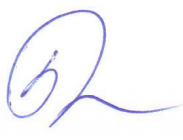 Начальник Центра обучения                                                                               Ю.Л. БашмаковаСогласовано: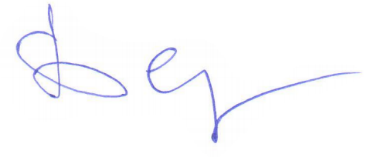 Главный инженер	А.В.БелыхПриложение 1Форма заключения на практическую квалификационную работуЗАКЛЮЧЕНИЕна практическую квалификационную работуОбучающийся ____________________________________________________________________________(фамилия, имя, отчество)окончивший (ая)  обучение по профессии ______________________________________________________выполнил (а) практическую квалификационную работу ___________________________________________________________________________________________________________________________________(наименование работы)Оценка за практическую квалификационную работу ___________________________________________(зачет/не зачет)Выполненная работа соответствует уровню квалификации _____________ разряда по профессии _____________________________________________________________________________Мастер производственного обучения        _____________          ___________________     __________подпись                                       ФИО                                   датаПриложение 2Форма дневника прохождения стажировкиДНЕВНИК   ПРОХОЖДЕНИЯ  СТАЖИРОВКИСрок стажировки с  _________________________  по __________________________________________________________________________________________________________________ФИО стажера________________________________________________________________________________________наименование подразделенияМесто стажировки ______________________________________________________________________наименование КЭССтажер закреплен за ____________________________________________________________________ФИО, должность/ профессия наставникаЦель стажировки: закрепление теоретических знаний, необходимых для безопасного выполнения работ по профессии___________________________________________________________Заключение руководителя стажировки о качестве выполненной работы (оценка работы, соответствие присвоенному разряду, рекомендации, выводы)________________________________________________________________________________________________________________________________________________________________________________Выполнение программы стажировки в полном объёме подтверждаю.Руководитель стажировки: ____________________         __________________     ______________   ____________должность                                       подпись                                   ФИО                            датаЛист ознакомленияПоложение о организации  практической  подготовки  обучающихся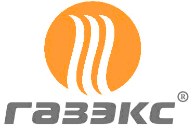 АКЦИОНЕРНОЕ ОБЩЕСТВО «ГАЗЭКС»ЮЖНЫЙ ОКРУГП Р И К А З_______ января 2021 г. 	№ _______ об организации практическойподготовки обучающихсяВ целях организации учебного процессаПРИКАЗЫВАЮ:1. Утвердить Положение об организации практической подготовки обучающихся.2. Контроль исполнения приказа возложить на начальника центра обучения.Заместитель генерального директора                                                          А.В.МалькинИсп. Осокина М.М.тел. 8 (3439) 33 81 32ДатаВыполняемая работаВопросы для руководителя стажировки№ п/пФИОДолжностьПодпись об ознакомленииДата ознакомления1Белых А.В.главный инженер2Башмакова Ю.Л.начальник центра обучения3Осокина М.М.инженер по подготовке кадров4Грибков А.А.преподаватель5Выходцев К.Б.преподаватель6Русяев П.В.преподаватель7Попов П.Е.преподаватель8Никулин А.Н.преподаватель9Лосев П.В.преподаватель10Шумилов С.А.преподаватель11Шастин Д.Г.преподаватель12Неуймин А.С.преподаватель13Вдовин Р.С.мастер производственного обучения14Касперович Д.А.мастер производственного обучения15Пелипенко А.С.мастер производственного обучения16Синицын К.Е.мастер производственного обучения17Сорокоумов С.В.мастер производственного обучения18Пятыгин А.Е.мастер производственного обучения